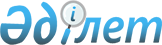 Темір ауданы әкімдігінің 2017 жылғы 31 шілдедегі № 173 "Темір ауданы бойынша мүгедектер үшін жұмыс орындарының квотасын белгілеу туралы" қаулысының күшін жою туралыАқтөбе облысы Темір ауданы әкімдігінің 2023 жылғы 17 қарашадағы № 244 қаулысы. Ақтөбе облысының Әділет департаментінде 2023 жылғы 22 қарашада № 8450 болып тіркелді
      "Құқықтық актілер туралы" Қазақстан Республикасының Заңының 27 бабына сәйкес, Темір ауданының әкімдігі ҚАУЛЫ ЕТЕДІ:
      1. Темір ауданы әкімдігінің 2017 жылғы 31 шілдедегі № 173 "Темір ауданы бойынша мүгедектер үшін жұмыс орындарының квотасын белгілеу туралы" (Нормативтік құқықтық актілерді мемлекеттік тіркеу тізілімінде № 5629 болып тіркелген) қаулысының күші жойылды деп танылсын.
      2. Осы қаулының орындалуын бақылау ауданы әкімі аппаратының басшысына жүктелсін.
      3. Осы қаулы оның алғашқы ресми жарияланған күнінен кейін күнтізбелік он күн өткен соң қолданысқа енгізіледі.
					© 2012. Қазақстан Республикасы Әділет министрлігінің «Қазақстан Республикасының Заңнама және құқықтық ақпарат институты» ШЖҚ РМК
				
      Темір ауданының әкімі 

С. Аманбаев
